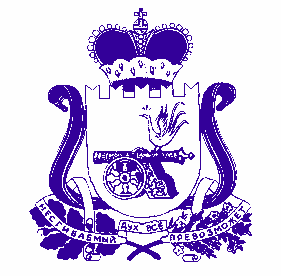 АДМИНИСТРАЦИЯБУЛГАКОВСКОГО СЕЛЬСКОГО ПОСЕЛЕНИЯДУХОВЩИНСКОГО РАЙОНА СМОЛЕНСКОЙ ОБЛАСТИПОСТАНОВЛЕНИЕот  10 октября  .                        № 66       В соответствии с подпунктом «д» пункта 1 Указа Президента Российской Федерации от 07.05.2012 № 601 «Об основных направлениях совершенствования системы государственного управления Администрация Булгаковского сельского поселения Духовщинского  района Смоленской области ПОСТАНОВЛЯЕТ:   1. Внести изменения в п. 2.11.1 Административного регламента  по исполнению муниципальной услуги «Выдача разрешений на право организации розничной торговли» Администрацией Булгаковского сельского поселения Духовщинского района Смоленской области изложив  в следующей редакции:      2.10.1. Максимальный срок ожидания в очереди при подаче запроса (заявления, обращения) о предоставлении муниципальной услуги не должен превышать 15 минут.    2. Контроль за исполнением настоящего постановления оставляю за собой.Глава АдминистрацииБулгаковского сельского поселенияДуховщинского района Смоленской области	                                 Т.И. Сазанкова   О  внесении изменений в постановление  № 11 от 08.04.2013 года «Об утверждении Административного регламента Администрации Булгаковского сельского поселения Духовщинского района Смоленской области предоставления муниципальной услуги «Принятие документов, а также выдача решений о переводе или об отказе в переводе жилого помещения в нежилое или нежилого помещения в жилое помещение» 